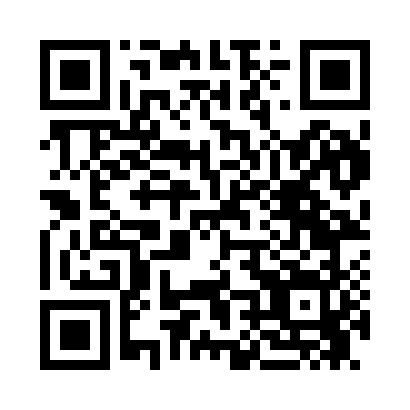 Prayer times for Minburn, Iowa, USAMon 1 Jul 2024 - Wed 31 Jul 2024High Latitude Method: Angle Based RulePrayer Calculation Method: Islamic Society of North AmericaAsar Calculation Method: ShafiPrayer times provided by https://www.salahtimes.comDateDayFajrSunriseDhuhrAsrMaghribIsha1Mon4:035:461:205:228:5510:372Tue4:045:461:205:228:5410:363Wed4:055:471:215:228:5410:364Thu4:065:471:215:238:5410:355Fri4:075:481:215:238:5410:356Sat4:075:481:215:238:5310:347Sun4:085:491:215:238:5310:348Mon4:095:501:215:238:5310:339Tue4:105:511:215:238:5210:3210Wed4:115:511:225:238:5210:3111Thu4:135:521:225:238:5110:3012Fri4:145:531:225:238:5110:3013Sat4:155:541:225:238:5010:2914Sun4:165:541:225:238:4910:2815Mon4:175:551:225:238:4910:2716Tue4:185:561:225:228:4810:2617Wed4:205:571:225:228:4810:2518Thu4:215:581:225:228:4710:2319Fri4:225:591:225:228:4610:2220Sat4:235:591:235:228:4510:2121Sun4:256:001:235:228:4410:2022Mon4:266:011:235:218:4410:1923Tue4:276:021:235:218:4310:1724Wed4:296:031:235:218:4210:1625Thu4:306:041:235:218:4110:1526Fri4:316:051:235:208:4010:1327Sat4:336:061:235:208:3910:1228Sun4:346:071:235:208:3810:1029Mon4:366:081:235:208:3710:0930Tue4:376:091:235:198:3610:0731Wed4:386:101:225:198:3510:06